Data: ___/___/2019	O Requerente______________________________________________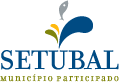 PROCESSOCARTÕES ATRIBUIDOSRegisto n.º   E / ________Data: ____/____/_______Funcionário:   _______________________Processo:    _____  _____  _____  / _____ACESSOS PRAIAS 2020 – Declarações de AcessoIDENTIFICAÇÃO DA EMPRESA / ENTIDADEIDENTIFICAÇÃO DA EMPRESA / ENTIDADEIDENTIFICAÇÃO DA EMPRESA / ENTIDADEIDENTIFICAÇÃO DA EMPRESA / ENTIDADEIDENTIFICAÇÃO DA EMPRESA / ENTIDADEIDENTIFICAÇÃO DA EMPRESA / ENTIDADENome da empresaMorada da SedeCódigo PostalNº NIFTelefoneE- mailSiteTipo de AtividadeIDENTIFICAÇÃO DO REQUERENTEIDENTIFICAÇÃO DO REQUERENTEIDENTIFICAÇÃO DO REQUERENTENome Posição/ FunçãoTelefoneE-mailOBJETO DO PEDIDOOBJETO DO PEDIDOOBJETO DO PEDIDOOBJETO DO PEDIDOOBJETO DO PEDIDO-   Acesso Troço Figueirinha - Creiro-   Acesso ao Portinho da Arrábida-   Acesso à Praia de AlbarquelPara efeitos de:__________________________________________________________________________________________________________________________________________________________________________________________________________________________________-   Acesso Troço Figueirinha - Creiro-   Acesso ao Portinho da Arrábida-   Acesso à Praia de AlbarquelPara efeitos de:__________________________________________________________________________________________________________________________________________________________________________________________________________________________________-   Acesso Troço Figueirinha - Creiro-   Acesso ao Portinho da Arrábida-   Acesso à Praia de AlbarquelPara efeitos de:__________________________________________________________________________________________________________________________________________________________________________________________________________________________________-   Acesso Troço Figueirinha - Creiro-   Acesso ao Portinho da Arrábida-   Acesso à Praia de AlbarquelPara efeitos de:__________________________________________________________________________________________________________________________________________________________________________________________________________________________________-   Acesso Troço Figueirinha - Creiro-   Acesso ao Portinho da Arrábida-   Acesso à Praia de AlbarquelPara efeitos de:__________________________________________________________________________________________________________________________________________________________________________________________________________________________________Anexa para o efeito os seguintes documentos:Anexa para o efeito os seguintes documentos:Anexa para o efeito os seguintes documentos:Anexa para o efeito os seguintes documentos:-   Comprovativo de vinculo à empresa  (copia contrato de trabalho ou licença IMT, livrete da viatura ou declaração da empresa referindo a matricula)-   Comprovativo de vinculo à empresa  (copia contrato de trabalho ou licença IMT, livrete da viatura ou declaração da empresa referindo a matricula)-   Comprovativo de vinculo à empresa  (copia contrato de trabalho ou licença IMT, livrete da viatura ou declaração da empresa referindo a matricula)-   Comprovativo de vinculo à empresa  (copia contrato de trabalho ou licença IMT, livrete da viatura ou declaração da empresa referindo a matricula)-   Comprovativo de vinculo à empresa  (copia contrato de trabalho ou licença IMT, livrete da viatura ou declaração da empresa referindo a matricula)Matriculas para atribuição de cartõesMatriculas para atribuição de cartões1324